Intro to Statistics Review						Name: _________________________Visualizing DataDay 1: Construct a Review Poster as Classwork; Homework: READ the Review ExercisesAt your table, there is a vocabulary word for your table group.  Find that!  You will need to make a poster about this word.Retrieve a textbook from the shelves at the front of the room.  Each table will need to share a textbook.Retrieve poster supplies from the white bin.On your poster, write your word and its definition—large enough to be seen from across the room!  Find an example for your poster.  Make sure to label your example thoroughly!  You may need to provide source data.Make a “How To” section for your poster explaining HOW to construct the example from the data.  Make sure to include any relevant vocabulary here!Make an “Applications” section for your poster explaining how your example might be used or interpreted.  Make sure to include any relevant vocabulary here!Day 2: Complete Review Exercises #1-19, reproduced below, as classwork/homework.  START with problems you identified as particularly challenging!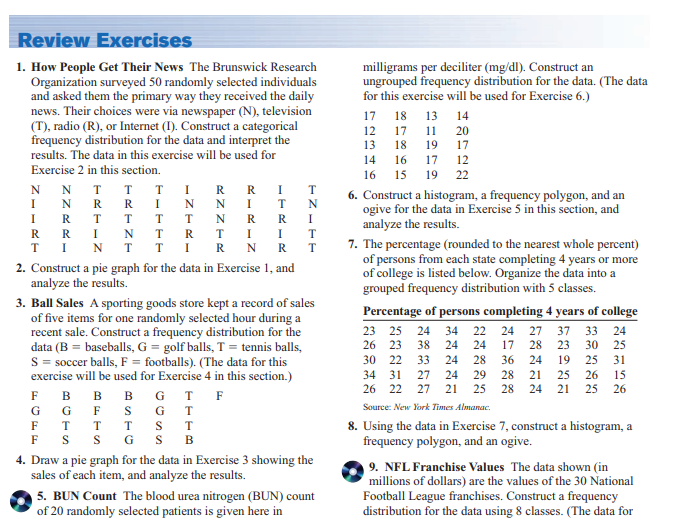 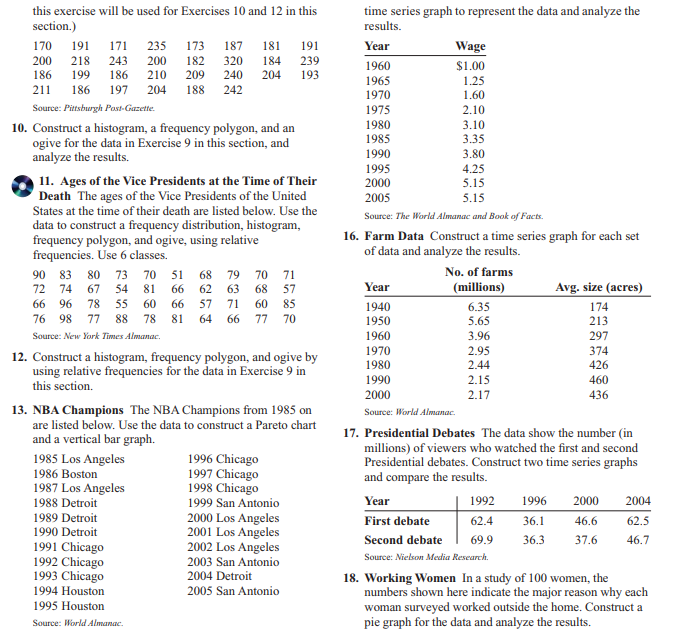 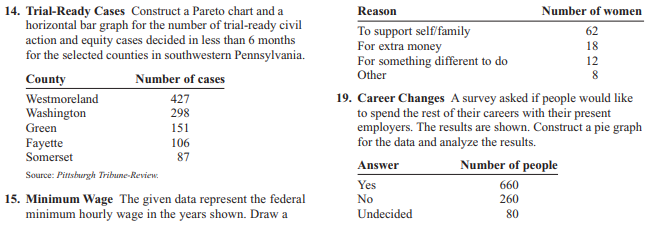 